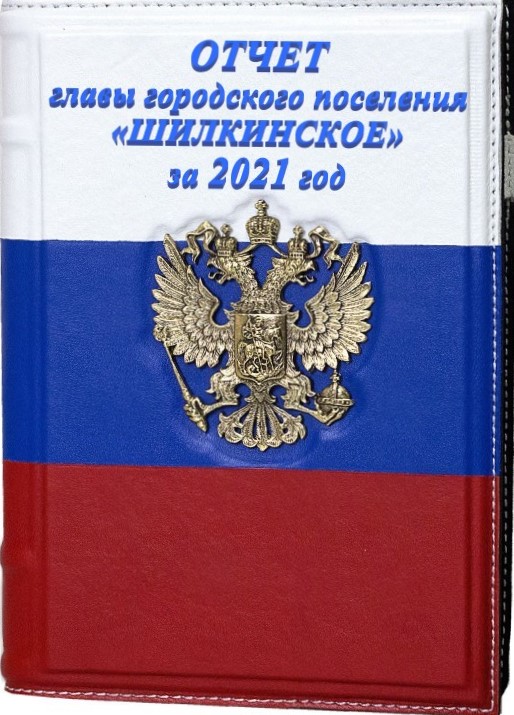 Информация об исполнении бюджета городского поселения «Шилкинское» за 2021 годВ основу исполнения бюджета городского поселения положены элементы налогового и бюджетного законодательства РФ, Забайкальского края и органов местного самоуправления, действующих в 2021 году.За 2021 год бюджет городского поселения «Шилкинское» исполнен по доходам с учетом безвозмездных поступлений в сумме 167 266,6 тыс. рублей (112 205,8 тыс. рублей в 2020 году, 169191,9 тыс. рублей в 2019 году).Исполнение по доходам бюджета (рис. 1):(рис.1)Расходная часть бюджета за 2021 год исполнена на 80,8 % и составила 162 956,6 тыс. руб. (143 596,5 тыс. руб. в ., 135 930,9 тыс. руб. в .).Расходы по разделу «Общегосударственные вопросы» - 18 078,0 тыс. руб. или 11,0 % от расходной части бюджета. (17 196,4 тыс. руб. в .) (16 768,9 тыс. рублей в 2019 году)Расходы по разделу «Национальная безопасность» - 1507,9 тыс. рублей, или 0,9% от расходной части бюджета (269,0 тыс. рублей в .) (в 2019 году исполнения не было)Расходы по разделу «Национальная экономика» исполнение составило 58 469,6 тыс. руб. или 35,8 % от расходов (7 480,8 тыс. руб. в .) (44 007,6 тыс. рублей в 2019 году) Увеличение в сравнении с прошлым годом, связано с выделением средств на реализацию мероприятий планов социального развития центров экономического роста субъектов РФ, входящих в состав Дальневосточного федерального округа 25 814,5 тыс. рублей и освоение средств на возведение дамб за счет средств резервного фонда Правительства РФ.Расходы по разделу «Жилищно-коммунальное хозяйство» - 68 187,4 тыс. руб.  (101 842,5 тыс. рублей в 2020 году) (50 594,3 тыс. рублей в 2019 году) или 41,8% от объема бюджета, из них:-расходы на жилищное хозяйство 123,7 тыс. рублей (439,6 тыс. рублей в .) (2 786,3 тыс. рублей в 2019 году);- расходы на коммунальное хозяйство 18 305,7 тыс. рублей (35 540,1 тыс. рублей в .) (17 311,9 тыс. рублей в 2019 году);-расходы на благоустройство 49 758,0 тыс. рублей (65 862,8 тыс. рублей в .) (30 496,1 тыс. рублей в 2019 году);По разделу «Другие вопросы в области охраны окружающей среды» расходов в 2021 г. не было, (884,8 тыс. руб. в .) (2 626,3 тыс. рублей в 2019 году).По разделу «Культура» расходы в сумме 9186,7 тыс. руб., или 5,6 % от объема бюджета (8 527,4 тыс. руб. в .) (10 575,6 тыс. рублей в 2019 году).По разделу «Социальная политика» исполнение в сумме 7202,6 тыс. руб. или 4,4 % к объему бюджета (6 236,4 тыс. руб. в .) (495,1 тыс. рублей в 2019 году). Программа "Молодая семья", доплата к пенсиям муниципальных служащих.По разделу «Физическая культура и спорт» фактическое исполнение составило 324,4 тыс. руб. или 0,1 % от объема бюджета (195,1 тыс. руб. в .) (655,4 тыс. рублей в 2019 году) (рис. 2). (рис.2)По состоянию на 01.01.2022 года по бюджету поселения сложился профицит бюджета в сумме 4 310,0 тыс. рублей, в связи с остатком денежных средств на счете бюджета на 01.01.2022 года. Кредиторская задолженность составила всего 15 705,9 тыс. рублей, в том числе задолженность краевого бюджета 6 857,9 тыс. рублей, задолженность по оплате труда с отчислениями – 1 254,6 тыс. рублей, просроченная кредиторская задолженность 1151,5 тыс. рублей.Анализ и оценка социально-экономического развития городского поселения «Шилкинское» за 2021 г.Социальная работа и спортВ 2021 году в администрацию городского поселения «Шилкинское» поступило 4044 заявлений от граждан. Из них по вопросам землепользования и строительства - 620, по социальным вопросам - 228, по вопросам проведения аукциона - 15, по вопросам жилищно-коммунального хозяйства и благоустройства - 119, прочие - 35. Как пострадавших от наводнения - 3027 заявлений (рис. 1).(рис. 1)На личном приёме главы городского поселения "Шилкинское" и заместителей было принято 38 человек. Из них по жилищным вопросам-18, по вопросам благоустройства-6, по земельным вопросам-6, по вопросам благоустройства - 8.После произошедшего наводнения в июле 2021 года на базе Шилкинского многопрофильного лицея   был открыт пункт временного размещения для пострадавших, в котором было размещено 87 человек.   Для пострадавших было организован подвоз вещей и продуктов первой необходимости, организовано горячее питание, оказание медицинской помощи специалистами ГАУЗ «Шилкинская ЦРБ».Для комиссионного обследования жилых помещений граждан пострадавших от наводнения с целью составления Заключений об установлении факта нарушений условий жизнедеятельности гражданина и членов его семьи в результате выпадения обильных осадков, вызвавших паводковые явления и подтоплении территории, для обследования утраченного имущества первой необходимости граждан, пострадавших в результате выпадения обильных осадков, вызвавших паводковые явления   при администрации ГП "Шилкинское" было сформировано 15 комиссий, в состав которых вошли не только специалисты администрации поселения,  но и специалисты городских предприятий и учреждений города Шилки.После обследования жилых помещений специалистами администрации составлялись списки пострадавших граждан от наводнения, в итоге 5 153 человека были включены в список на оказание единовременной материальной помощи, также были сформированы и переданы для утверждения списки граждан на полную или частичную утрату имущества первой необходимости. При администрации городского поселения «Шилкинское» регулярно проводятся заседания Жилищной комиссии, за 2021г проведено - 9 заседаний по жилищным вопросам.  За прошедший 2021 год в администрацию городского поселения «Шилкинское» для рассмотрения на Жилищной Комиссии   с письменными заявлениями обратились 228 граждан.Ежегодно, в период с апреля по май текущего года, проводится перерегистрация малоимущих граждан, состоящих на учете в качестве нуждающихся в жилом помещении по договорам социального найма. На конец 2021 года на территории городского поселения «Шилкинское» - состоит 254 семьи по различным основаниям, согласно Жилищного кодекса РФ.       В 2021 году администрацией городского поселения «Шилкинское» гражданам оказана муниципальная услуга по заключению договоров социального найма (заключено 30 договоров социального найма), договоров на передачу квартиры в собственность граждан (10 договоров), заключение (перезаключение) договоров найма специализированных жилых помещений (14 договоров). На учёте в качестве нуждающихся в жилом помещении по договору социального найма на территории городского поселения «Шилкинское»  в 2021 году приняты - 3 семьи, сняты с учёта  в качестве нуждающихся в жилом помещении, согласно Жилищного кодекса РФ по различным основаниям –   29 семей, включая семьи участников ведомственной целевой программы «Обеспечение доступным и комфортным  жильем и коммунальными услугами граждан РФ», в соответствии с Правилами программы по достижению возраста 35 лет, а также граждане из числа детей сирот и детей-сирот, оставшихся без попечения родителей, состоящие на учёте в качестве нуждающихся в жилом помещении на территории городского поселения «Шилкинское» в связи с предоставлением им по договорам социального найма жилых помещений на территории Забайкальского края, в соответствии с Законом Забайкальского края от 26.12.2012г № 777-ЗЗК «О порядке формирования списка детей-сирот и детей, оставшихся без попечения родителей, лиц из числа детей-сирот и детей, оставшихся без попечения родителей, которые подлежат обеспечению жилыми помещениями на территории Забайкальского края».По целевой программе «Оказание государственной поддержки гражданам в обеспечении жильем и оплате жилищно-коммунальных услуг» государственной программы Российской Федерации «Обеспечение доступным и комфортным жильем и коммунальными услугами граждан РФ на конец 2021 года состоит – 57 семей.  В рамках указанной программы - в 2021 году 12 молодых семей городского поселения "Шилкинское" получили свидетельства о праве получения социальной выплаты на приобретение (строительство) жилого помещения или создание ИЖС.Специалистами администрации городского поселения «Шилкинское» проводятся рейды по обследованию муниципального жилищного фонда городского поселения «Шилкинское», по результатам муниципального обследования составлено – 13 актов обследования жилых помещений.  Специалистами администрации городского поселения «Шилкинское» за 2021 год составлены - 16 протоколов по административным правонарушениям, согласно Закона Забайкальского края ЗЗК № 198 «Об административных правонарушениях». В 2021 году шилкинцы отметили 70 летний юбилей со дня присвоения Шилке статуса города, в рамках юбилея были проведены различные мероприятия. В школах и детских садах были проведены встречи с почётными гражданами, экскурсии по памятным местам, проводился конкурс сочинений "Шилка мой город родной", акции и субботники. 12 июня на Дне города было проведено праздничное шествие колонн коллективов и предприятий города, для жителей города организован праздничный концерт с привлечением государственного ансамбля песни и пляски "Забайкальские казаки".За отчётный период для жителей городского поселения «Шилкинское» проводились различные городские конкурсы и акции: городской конкурс по новогоднему оформлению территории городского поселения «Шилкинское», акция «День рождения ветерана ВОВ", акция поздравления с днем рождения долгожителей, поздравление почётных граждан с Днем города. В декабре 2021 года году членами Общественной комиссии по делам несовершеннолетних при администрации городского поселения «Шилкинское» совместно с Комитетом образования муниципального района "Шилкинский район", ПДН ОМ МВД РФ "Шилкинский" и ГУСО ШСРЦ "Сибиряк" проводились рейды по социально-неблагополучным семьям. В 2021 году состоялось два заседания Совета предпринимателей по вопросам противодействия распространения новой коронавирусной инфекции COVID-19, два собрания руководителей предприятий и учреждений города, три заседания Оперативного штаба по противодействию распространения новой коронавирусной инфекции COVID-19, три заседания Координационного Органа по профилактике правонарушений.В администрации городского поселения «Шилкинское» ведется работа по книгам похозяйственного учета на бумажных носителях и в электронном варианте по программе «Регистр МО», информация заносится на основании сведений, предоставляемых на добровольной основе гражданами, ведущими личное подсобное хозяйство. Всего в 2021 году программу внесено 2806 домохозяйств:В личных подсобных хозяйствах содержатся:(рис.2)                                                           Рис. 2За 2021год специалистами администрации подготовлено и выдано 1178 выписок из похозяйственных книг для оформления выплаты в связи с чрезвычайной ситуацией (наводнением).-  в администрации городского поселения «Шилкинское» действует 63 муниципальных услуг из них 23 муниципальные услуги предоставление которых организовано по принципу «одного окна» в многофункциональном центре предоставления государственных и муниципальных услуг. Данные услуги приняты для улучшения качества предоставления услуг населению.Жителям городского поселения выдано за отчётный период   3354 справки (о составе семьи, нотариусу, в пенсионный фонд, в суд и т.д.), при обращении граждан за справками ведется профилактическая работа с населением по санитарной очистке города и пожарной безопасности; - Ежедневно ведется работа с поквартирными карточками регистрация и снятие с регистрационного учета за период: за 2021 год – 118 человек, в связи со смертью – 215 человек.                                                      СпортВ марте 2021 года проводилась традиционная городская военно-патриотическая игра "Зарница". В соревнованиях принимали участие коллективы предприятий и учреждений города Шилки, в апреле состоялся открытый турнир по мини-футболу на кубок главы городского поселения "Шилкинское". В соревнованиях принимали участие футбольные команды города Шилки, п. Первомайский, п. Чернышевский, пгт. Карымская.При финансовой поддержке администрации были проведены следующие спортивные мероприятия: -  городской турнир по баскетболу памяти Л.В. Сараниной.     Профинансированы поездки спортсменов городского футбольной команды "Ермак", городского спортивного клуба по кикбоксингу "Пересвет".Многие спортивные мероприятия не проводились по причине ограничений в связи с распространением коронавирусной инфекции.Отчёт специалиста администрации в селе Митрофаново.По состоянию на 1 января 2022 года на территории с. Митрофаново зарегистрировано 534 человека, фактически проживает 467 человек из них дошкольного возраста от 0 до 6 лет – 42 чел., от 7 до 13 лет – 44 чел, от 14 до 17 лет – 36 чел.В похозяйственных книгах зарегистрировано 184 личных подсобных хозяйства. В личных подсобных хозяйствах граждан находится: КРС –329 голов, свиней – 96 голов, овец – 9 голов, коз – 12 голов, лошадей – 27 голов, кроликов – 16 голов, птицы – 1381.За 2021 год было принято 2 обращения, касающиеся предоставления жилья. Обращения граждан были приняты и рассмотрены.Выдано населению 430 справок, характеристик – 28.  Сельскохозяйственную деятельность на территории с. Митрофаново осуществляет ООО «Олекан» (на 1 января 2022 г. трудоустроено 7 чел.) Образование села Митрофаново представлено Митрофановской средней общеобразовательной школой интернатом с кадетскими классами, в которой обучается 107 детей (трудоустроено 56 чел.). На базе школы работает детский сад, который посещает 25 детей. Также свою деятельность на территории с. Митрофаново осуществляют, сельский дом культуры, библиотека (трудоустроено 7 чел.), АО «ЗабТЭК» котельная № 13 (трудоустроено на постоянной основе 7 чел. По договору на время отопительного сезона 4 чел.). К сожалению, в настоящее время в селе нет постоянного медицинского работника, прием осуществляется фельдшером только один раз в неделю (на ФАПе трудоустроен 1 человек), экстренные вызова осуществляет скорая медицинская помощь г. Шилка. Сфера торговли с. Митрофаново представлена магазинами ИП Косякова   С. А. и ИП Аллоярова Р. Ю.  В 2021 году в апреле и октябре месяце были проведены месячники по санитарной очистке и благоустройству на территории села. Весной и осенью проводятся мероприятия согласно всем требованиям по предупреждению и ликвидации чрезвычайных ситуаций, связанных с пожарами. За прошедший год был проведен 1 сход граждан, на котором были рассмотрены такие вопросы как: противопожарная безопасность, поставка электроэнергии ненадлежащего качества и неудовлетворительное состояние воздушных линий электропередач, работа регионального оператора по сбору ТКО «Олерон+», а также все наболевшие вопросы жителей села. Сход граждан ежегодно проходит при участии главы администрации городского поселения «Шилкинское», специалистов администрации городского поселения «Шилкинское», также дополнительно приглашаются специалисты и сотрудники различных учреждений и организаций.Реализация государственной программы «Формирование комфортной городской среды» на территории городского поселения «Шилкинское».    Реализация государственной программы «Формирование комфортной городской среды» осуществлялась в несколько этапов, исполнение которых зависело от объема денежных средств, выделенных из федерального бюджета РФ, а также от объема софинансирования городского бюджета. Проведены следующие работы по благоустройству парка культуры и отдыха, площади Мира: работы по озеленению, высажены цветы.В 2021году в парке культуры и отдыха уложены пешеходные дорожки из тротуарной плитки площадью 866 м2, установлены арт объекты светящиеся кубы, входная арка, смонтированы два детских игровых комплекса, установлены 20 скамеек, установлены 2 большие и 3 маленькие беседки, установлено ограждение протяженностью 60 м., проведены работы по озеленению, высажены цветы.На площади Мира проведены работы по благоустройству территории вокруг памятника «Самолет- солдат»: уложена тротуарная плитка площадью 440 м2, установлены парковые светильники 14шт.В 2021 году работы по благоустройству улицы Ленина были продолжены и завершены. Установлены информационные стенды, уложена тротуарная плитка площадью 450м2, установлены 7 опор паркового освещения, построен современный полностью благоустроенный детско-молодежный центр площадью 450 м2. Проведены работы по озеленению.В период с 26 апреля по 30 мая 2021 года на территории городского поселения «Шилкинское» проведено рейтинговое голосование по выбору общественных территорий, подлежащих благоустройству в 2022 году. На голосование было выдвинуто две общественные территории:- общественная территория ул. Ленина – 1027 голосов;- парк по ул. Забелина, 19 «Б» - 415 голосов;Голосование по выбору территорий проходило на единой федеральной платформе для онлайн – голосования za.gorodsreda.ru. В голосовании приняли участие 1442 жителя города. Общественная комиссия городского поселения «Шилкинское» утвердила результаты голосования. Жилищно – коммунальное хозяйство городского поселения «Шилкинское»В целях обеспечения своевременной подготовки инженерных сетей, объектов и сооружений к отопительному сезону ежегодно проводятся работы по капитальному и текущему ремонту.В летний период 2021 года проведены работы капитального характера на следующих участках коммунальной инфраструктуры:Тепловые сети от тепловой камеры 3.1-2 до тепловой камеры 3.1-10 по ул. Пролетарская протяжённостью 130 м.;Тепловые сети от тепловой камеры 1.1-6 до дома по ул.Станционная 21 протяжённостью 158 м.;Тепловые сети и сети холодного водоснабжения от   тепловой камеры 9-2 до дома Ленина 58 протяжённостью 140 м., Тепловые сети от котельной № 9 до дома № 5 мкр. Аргунь протяжённостью 217 м.;Тепловые сети и водовод на участке от котельной № 7 до ТК 1-3 протяжённостью 150 м.;Тепловые сети и водовод от тепловой камеры 3.8-2 до многоквартирного дома Балябина 142 протяжённостью 120 м.;Тепловые сети и водовод от тепловой камеры 1 до тепловой камеры 1.4 протяженностью 150 м.;Участок коллектора от ул. Пролетарская 117 до ул. Пролетарская 127 протяжённостью 70 м.;Отремонтировано оборудование котельных: заменён котёл на котельной мкр. Аргунь КВр -2,5 МВт с дополнительной комплектацией дымососом.Произведена замена обмуровки 3-х котлов КВФ-11,63, замена цепи системы ШЗУ, кулачков на дробилке, приобретён сетевой насос Д-320-50. Реализация программы капитального ремонта многоквартирных жилых домов.В рамках реализации муниципальной программы капитального ремонта многоквартирных жилых домов, расположенных на территории городского поселения «Шилкинское» в 2021 году, участвовали 15 домов, а именно: 1.ул.Балябина, д.121-ремонт внутридомовых инженерных сетей горячего водоснабжения и водоотведения;2.ул.Балябина, д.65- ремонт внутридомовых инженерных систем водоотведения;3.ул.Балябина, д.71- ремонт внутридомовых инженерных систем теплоснабжения (рис.1)В 2021 году был составлен и утверждён краткосрочный план капитального ремонта на 2022 год.Реализация мероприятий по благоустройству.В течении 2021 года была выполнена работа по освоению финансовых средств по программе «ЦЭР», а именно заасфальтирована автомобильная дорога по ул. Ленина-Воровского, ул. Ленина до ул. Балябина (протяжённостью 1640 м. с учётом примыканий), и тротуар 900 м. По программе "3000 добрых дел" установлено уличное освещение в с. Митрофаново и ул. Забелина протяжённостью по 400 метров соответственно.С сентября 2019 года в Забайкальском крае начал работу информационный портал «Голос Забайкальца». За период 2019-2021 гг. на информационную площадку поступило 98 обращений граждан. Обращения поступают по вопросам жилищно- коммунального хозяйства, освещение улиц, уборка территорий, а также по восстановлению дорожного полотна.  Количество обращений с 2019 – 2021 гг.2019 год – 8 обращений;2020 год – 25 обращений;2021 год – 65 обращений.ГО И ЧСЕжегодно совместно с ФГКУ «3 отряд ПСЧ-41», АО «ЗабТЭК» проводятся проверки на предмет исправной работы мест для забора воды во время пожароопасного периода. В пожароопасные периоды организована работа по обновлению двойных минерализованных полос на прилегающей территории городского поселения «Шилкинское» (совхоз «ДорУрс», с. Митрофаново, ул. Западная, ж.д. городок «Чапай»), вокруг городского кладбища. Ежегодно в осенний период проводится обновление минерализованных полос. Протяженность полос составляет 16,3 га. С 21 июня 2021 года Постановлением администрации городского поселения «Шилкинское» № 213 от 21 июня 2021 года был введен режим повышенной готовности в связи с прогнозируемым поднятием уровня воды в реке Кия. В соответствии с данным постановлением приведены в повышенную готовность силы и средства городского поселения «Шилкинское» для оперативного реагирования на возникающие паводковые явления.  В связи с паводком, произошедшим на территории городского поселения «Шилкинское» 22 июля 2021 года Постановлением администрации городского поселения «Шилкинское» № 262 введен режим чрезвычайной ситуации в границах городского поселения «Шилкинское» в связи с затоплением жилых домов. Согласно Постановления администрации городского поселения «Шилкинское» от 22 июля 2018 года № 263 создан оперативный штаб по ликвидации чрезвычайной ситуации. В состав оперативного штаба вошли сотрудники администрации и представители организаций города.В период устранения и ликвидации паводка организован круглосуточный контроль за складывающейся обстановкой, а также мониторинг реки Кия и Шилка.После произошедшего наводнения была создана комиссия по оценке ущерба и последствий муниципального имущества, объектов социальной сферы и дорожной инфраструктуры, попавших в зону затопления, в состав которой входили сотрудники администрации городского поселения «Шилкинское» и АО «ЗабТЭК», а также организаций города Шилка.В администрацию города поступило более 900 заявлений от граждан на обследование жилых помещений, пострадавших от паводка. Для определения технического состояния жилых домов Государственным казенным учреждением «Служба единого заказчика» Забайкальского края были заключены договора с независимыми экспертными организациями: ЗАО «Читагражданпроект», ООО «Забтехпроект», ООО «Омега», ООО «Забайкальский центр судебной экспертизы». В Перечни жилых помещений, утраченных в результате чрезвычайной ситуации, вызванной паводковыми явлениями в июле 2021 года, на территории городского поселения "Шилкинское" включено 295 жилых помещений. Перечни утраченных жилых помещений утверждены распоряжениями администрации городского поселения «Шилкинское».В Перечни жилых помещений, поврежденных в результате чрезвычайной ситуации, произошедшей в 2021 году в связи с выпадением большого количества осадков, приведших к повышению уровня воды в реках Забайкальского края и к возникновению паводковых явлений на территории Забайкальского края в период 2021 года включено 531 жилое помещение.В списки граждан, утративших жилые помещения в результате чрезвычайной ситуации, вызванной паводковыми явлениями, произошедшими в июле 2021 года на территории городского поселения "Шилкинское" включены 198 семей и согласно судебным решениям, вступившим в законную силу включены 35 семей. В списки граждан, поврежденных жилых помещений в результате чрезвычайной ситуации, вызванной паводковыми явлениями, произошедшими в июле 2021 года на территории городского поселения "Шилкинское" включены 351 человек и согласно судебным решениям, вступившим в законную силу включены 29 человек. Для ликвидации последствий наводнения, произошедшего 22 июля 2021 г. была выполнена следующая работа:-Произведено обеспечение проезда по автомобильным дорогам пострадавшим от паводков. -Возведено временных дамб вдоль левого берега р. Шилка в районе очистных сооружений, а также вдоль левого берега р. Кия общей протяжённостью 6,1 км..Отчет отдела архитектуры и землепользования городского поселения «Шилкинское».Основными направлениями в работе является проведение на территории городского поселения «Шилкинское» в области земельных отношений и градостроительства повышения уровня жизни в интересах населения по выделению земельных участков. Непрерывно в течение истекшего периода отделом проводилась работа по формированию и предоставлению земельных участков, расположенных на территории городского поселения «Шилкинское».За истекший период в отдел поступило 620 обращения от физических лиц на согласование, из них 493 заявлений на согласование выделения земельных участков, 127 заявлений по вопросам архитектуры и градостроительства. Ниже представлен график обращений граждан по предоставлению земельных участков и по вопросам архитектуры и градостроительства, расположенных на территории городского поселения «Шилкинское» (рис.1):(рис.1)За 2021 год специалистами отдела выделены земельные участки под нижеперечисленные виды разрешенного использования:для индивидуального жилищного строительства- 59;для ведения огородничества- 47;для ведения личного подсобного хозяйства- 24;для размещения временных гаражей и строительства капитальных гаражей- 62;для сенокошения- 43;Также за истекший период специалистами отдела были подготовлены и выданы постановления: «Об утверждении схемы расположения земельного участка на кадастровом плане территории» - 46;«Об образовании земельного участка путем перераспределения земельного участка» - 47;«О предварительном согласовании предоставления земельного участка» - 47«О даче согласия арендатору земельного участка на передачу арендных прав и обязанностей другому лицу» - 17;«О расторжении договора аренды земельного участка» - 4;Соглашение о перераспределении земельного участка, находящегося в частной собственности, и, земель, государственная собственность на которые не разграничена – 39.По обращениям физических лиц по вопросам архитектуры и градостроительства:подготовлено и выдано разрешений на ввод объектов капитального строительства – 33;подготовлено и выдано постановления о присвоении адреса на объекты недвижимости – 83;подготовлено и выдано разрешений на перепланировку объектов капитального строительства-7;подготовлены и выданы Акты приемки в эксплуатацию после перепланировки объектов капитального строительства- 4;На все обращения даны ответы в соответствии с действующим законодательством и в установленные законодательством сроки.Программа «Дальневосточный гектар» стартовала в 2019 году на территории Забайкальского края. Оформление "дальневосточного гектара" проводится бесплатно, через интернет на сайте "НаДальнийВосток.РФ". В течение первого года заявителю необходимо определиться с видом использования участка, через три года - задекларировать использование участка. К завершению пятилетнего срока пользования гражданин может безвозмездно получить землю в собственность или длительную аренду. С начала реализации данной программы по 2021 год на территории городского поселения «Шилкинское», заключено 15 договоров безвозмездного пользования земельного участка, из них: для индивидуального жилищного строительства было выделено 5 земельных участков;для ведения личного подсобного хозяйства 4 земельных участков;для развлекательных мероприятий 1 земельный участок; для выращивания плодовых, ягодных и иных сельскохозяйственных культур 2 земельных участка.Реализация программы способствует активизации деловой активности в регионе, стимулирует появление новых мер поддержки и развитие малого и среднего бизнеса на земле – появление новых фермерских хозяйств, укрупнение и развитие бизнеса. Цель программы – создание новых стимулов для жизни и самореализации на Дальнем Востоке». Ниже представлен график спроса на земельные участки за 2019-2020-2021 года (рис.2): (рис.2)Спрос на "Дальневосточный гектар" снизился в связи с коронавирусной инфекцией, также пандемия повлияла на возможности освоения гражданами земельных участков. С марта 2020 года реализация программы "Дальневосточный гектар" осуществляется в условиях, обусловленных распространением новой коронавирусной инфекции и существенными изменениями во всех сферах общественно-хозяйственной жизни: установлением необходимых социальных и экономических ограничений, замедлением темпов хозяйственной жизни, ростом безработицы и иными проявлениями.Также  специалисты отдела в  устраняют выявленные несоответствия, и актуализируют адресные объекты (дома) в соответствии с ч. 5 ст. 7 Федерального закона от 28.12.2013 года № 443-ФЗ «О федеральной информационной адресной системе и о внесении изменений в Федеральный закон «Об общих принципах организации местного самоуправления в  российской Федерации»,  актуализировано адресных объектов (домов) в ФИАС в 2021 году внесено -28 объектов недвижимости,  за период 2019-2021 года - 148 объектов недвижимости. Годовой отчёт о проделанной работе МУК БИКДО «Шилкинское» Городской Дом культуры за 2021 год.Основные приоритетные направления работы в 2021 г. Городской Дом культуры осуществляет свою деятельность на основе конкретных запросов и потребностей населения, активно используя средства и формы организации досуга, расширяя спектр культурных услуг.  Задача поддержать тех, для кого занятия всеми видами творчества становятся предпочтительным времяпрепровождением. Основные приоритетные направления деятельности направлены:  • организация деятельности кружков любительского самодеятельного художественного творчества и любительских объединений; • организация культурно-массовых и информационно-просветительных мероприятий; • развитие и поддержка жанров современного народного творчества, поддержка талантливых артистов-любителей; • подготовка сценарного, репертуарно-методического материала; • обеспечение единого информационного пространства, освещение деятельности МУК БИКДО «Шилкинское» в сети Интернет; • обеспечение доступности услуг культуры социально менее защищённым слоям населения, концертная деятельность;• обеспечение культурно-досуговой деятельности по приобщению детей и взрослых к культурной жизни города; привлечение новых участников творческих коллективов; • рост уровня проводимых учреждением мероприятий.  Одним из главных аспектов культурно-досуговой деятельности является изучение духовных запросов населения, работники учреждений культуры имеют точное представление об интересах людей разного возраста, социального положения, что дает возможность правильно составить перспективные планы работы на год.  Цель Дома культуры – развивать и сохранять духовное наследие, участвовать в решениях социальных проблем, содействовать улучшению социального состояния общества путем представления гражданам качественных культурных услуг, формировать единое культурное пространство; стремиться быть постоянно действующим центром культуры села, используя и воплощая новые технологии, инновационные подходы, сохраняя нашу культуру детям и внукам.  Стало доброй традицией в городском Доме культуры проводить вечера отдыха, посиделки, огоньки, концертные программы, семейные праздники, развлекательные программы, мероприятия, посвященные Дню города, Дню пожилого человека, Дню семьи, Дню матери.  Жители принимают активное участие в конкурсах, объявленных Домом культуры. В использовании клубных форм в деятельности работников Дома культуры преобладают такие клубные формы, как концерты коллективов художественной самодеятельности. Участие в городских, меж поселенческих, районных проектах, фестивалях, конкурсах способствуют совершенствованию творческих способностей, раскрытию таланта обмену опытом, между учреждениями культуры района и города. Формы работы с населением разнообразны: это и тематические праздники, концерты, народные гуляния, театрализованные представления, игровые развлекательные конкурсы, викторины, акции, выставки, вечера отдыха, спортивные соревнования, молодёжные и детские дискотеки, квесты, интеллектуальные игры.Основные контрольные показатели. В Доме культуры осуществляют свою творческую деятельность 15 клубных формирований самодеятельного народного творчества и спортивного направления. Жанровое разнообразие: Вокальные – 4, Хореографические – 2, Театральные – 1, Декоративно-прикладное искусство – 1, Фитнес – 1, Инструментальные – 1, Спортивные – 2, клуб «Встреча» - 1, вокальные коллективы (ветеранские) – 2. Образцовый самодеятельный хореографический ансамбль «Вдохновение». Участники коллектива – 60 человек. Дипломанты, лауреаты, победители различных фестивалей, конкурсов на городском, районном, краевом, международном уровнях. Гастроли: г. Хабаровск, г. Новосибирск, г. Чита. Руководитель Акентьева О. И. Образцовый самодеятельный хореографический ансамбль «Юность». Участники коллектива – 38 человек. Дипломанты, лауреаты, победители различных фестивалей, конкурсов на городском, районном, краевом, международном уровнях. Гастроли: г. Красноярск, г. Новосибирск, г. Владивосток, г. Иркутск, г. Чита. Руководитель Туранова М. В.Образцовый вокальный ансамбль «Веснушки». Участники коллектива – 29 человек. Дипломанты, лауреаты, победители различных фестивалей, конкурсов на городском, районном, краевом, международном уровнях. Гастроли: г. Иркутск, г. Красноярск, г. Чита. Руководитель Певнева Е. А.Вокальный ансамбль «Благодать» Участников – 7 человек. Руководитель Певнева Е. А.Вокальное трио «Джус». Участников – 3 человека. Руководитель Певнева Е. А.Вокальный дуэт «Карамельки». Участников – 2 человека. Руководитель Певнева Е. А.Декоративно - прикладная студия «Колорит». Участников – 30 человек. Руководитель Чебыкина О. Н.Инструментальное направление «Игра на гитаре». Участников – 8 человек. Руководитель Белошапкин А. Д.Спортивный клуб «Пересвет». Участников – 52 человека (2 формирования). Руководитель Тимофеев М. С.Вокальная группа «Багульник». Участников – 9 человек. Руководитель Борисевич Д. Е.Вокальная группа «Огонёк». Участников – 8 человек. Руководитель Малышева Л. А.Клуб «Встреча». Участников – 20 человек. Руководитель Ступникова А. С.Театральная студия «Сказка». Участников – 10 человек. Руководитель Моисеева Н. В.Фитнес «Будь стройная!». Участников – 20 человек. Руководитель Моисеева Н. В.Участие в международных, городских, районных, краевых фестивалях и конкурсах. Гастрольная деятельность.Апрель.Диплом победителя Образцового хореографического ансамбля «Вдохновение» в районном фестивале-конкурсе «Хрустальный башмачок-2021». Диплом «Лучший хореографический дуэт» Образцового хореографического ансамбля «Вдохновение» в районном фестивале-конкурсе «Хрустальный башмачок-2021». Руководитель Акентьева О. И.Октябрь.Образцовый хореографический ансамбль "Юность" (руководитель М.В. Туранова) награждены дипломом 2 степени за участие в Международном творческом конкурсе "Престиж", в номинации Хореография. Участник студии "Колорит" Александр Туранов занял 1 место в международном конкурсе "Престиж", в номинации "Чудеса из снега".  Руководитель студии "Колорит" О.Н. Чебыкина.Ноябрь.Состоялся межрайонный онлайн конкурс "Живи, Россия" (с. Кыра), в котором приняли участие солисты и ансамбли нашего Дома Культуры. Образцовая вокальная студия "Веснушки" стала лауреатом II степени, Вокальная ансамбль "Благодать" лауреат II степени, а также солисты Алина Романова и Кристина Косякова получили благодарственные письма за участие. 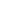 В ноябре состоялся межрайонный онлайн конкурс народной песни и танца "А песня русская жива" (с. Газимурский Завод) в котором приняли участие солисты и ансамбли нашего Дома Культуры. В номинации народная песня: Образцовая вокальная студия "Веснушки" стала лауреатом I степени, дуэт Алина Романова и Кристина Косякова стали лауреатами I степени, солистка Елена Певнева лауреат I степени, Алина Романова лауреат I степени и вокальная ансамбль "Благодать" лауреат II степени.11-12 декабря в г. Чита состоялся краевой конкурс "Золотая осень", в котором приняли участие Образцовая вокальная студия "Веснушки ", став лауреатами 3 степени и солистка Романова Алина получила диплом лауреата 1 степени. Анализ деятельности за 2021 год. Учреждением культуры было проведено 93 мероприятия, всего было привлечено – 17990 человек посетителей различных возрастных групп.  Патриотическое воспитание. Очень приятно отметить то, что работники клубного учреждения не забывают людей, в чьи судьбы черной отметиной легла Великая Отечественная война. Их остается все меньше и меньше этих живых свидетелей истории, время берет свое, они постепенно уходят от нас в мир иной. Непосредственное общение с людьми пожилого возраста, теми, кого можно назвать живой легендой, героями прошлого и примером для подражания в настоящее время, является важным воспитательным моментом для подрастающего поколения.  В свою очередь молодое поколение участвует в подготовке и проведении праздничных концертов, митингов, вечеров памяти. В этом просматривается своеобразная связь поколений. Такие мероприятия напоминают о критических и героических моментах истории нашей Родины, рассказывают о её легендарных победах и подвигах, дарят радость общения, возрождают в душах гордость за Россию, заряжают положительной энергией и людей старшего возраста и молодых. Основными формами работы в этом направлении являлись: концерты, митинги, акции: «Защитникам Отечества посвящается…» праздничный концерт; «Фронтовые фотографии рассказывают», литературно-музыкальная композиция, посвящённая Дню Победы в Великой Отечественной войне; "Подарок ветерану", праздничная акция; "Живая память", митинг, возложение венков к обелиску павшим в годы Великой Отечественной войны, «Бессмертный полк» - акция».Формы и методы пропаганды здорового образа жизни. Основная цель наших мероприятий – доведение до молодого поколения информации о негативном влиянии алкоголя и наркотиков на растущий организм, о вредных последствиях их употребления, о связи употребления наркотиков и спиртных напитков с совершаемыми преступлениями. Очевидно, что максимальной возможностью при проведении профилактики и пропаганды здорового образа жизни обладают наши работники культуры, которые имеют постоянный контакт с детьми и подростками, которые могут уловить те нюансы состояния и поведения, зачастую ускользающие от родителей.  Основными формами и методами пропаганды здорового образа жизни в сельских Домах культуры являются: беседы; тематические часы; спортивные программы. Здоровому образу жизни мы посвятили следующие мероприятия: «Мы против наркотиков!» (акция); «Папа, мама, я – спортивная семья!» (спортивная программа ко Дню семьи), «Вместе мы едины» (спортивное мероприятие, посвящённое Дню здоровья), «Сильная Россия» (веселые старты); квест «Отечество» (каникулярное время.)  Работа с детьми и подростками.  Задачи работников культуры клуба по работе с детьми и подростками – разбудить уважение к себе и другим, помочь им выбрать правильный путь будущей жизни, помогая юным гостям выразить себя в творчестве. Развитие способностей, формирование творческой личности, воспитание чувства гордости за нашу Родину - вот те задачи, которые ставят перед собой работники культуры при подготовке и проведении мероприятий для детей и подростков. Перед работниками культуры ставятся задачи: контроль за посещением кружков, совместная деятельность с общеобразовательными учреждениями. Следует отметить сложившуюся практику совместной деятельности культурно-досугового учреждения в организации летнего отдыха детей, разрабатывались совместные планы по летнему отдыху. Учреждения культуры ведут большую работу среди детей и подростков. Наибольшее количество детских мероприятий проводятся на каникулах. Школьники с нетерпением ждут их и воспринимают как настоящий праздник, а люди, от которых зависит организация и проведение детского отдыха, прикладывают все силы, чтобы не омрачить его. Разрабатываются различные сценарии проведения мероприятий, очень часто мероприятие проводит сказочный персонаж. Формы мероприятий, проведённых с детьми очень разнообразны: различные игровые программы с элементами театрализации, театрализованные и познавательные конкурсные программы, игры-путешествия, спортивные и культурно-развлекательные программы, конкурсы, викторины, квесты, интеллектуальные игры, часы истории: "Новогодние приключения",  "Сталинград – огонь и сталь", час истории, просмотр документального фильма; беседы по предотвращению экстремизма с работниками полиции; "День космонавтики", театрализованное представление- игра;  "Масленица", театрализованное представление, народное гуляние с играми и конкурсами; "Территория творчества", квест-игра; "Праздник детства", театрализованное представление с играми и конкурсами, приуроченное к Международному Дню защиты детей и т.д.  Работа с молодежью.  Использование свободного времени молодежью является своеобразным индикатором ее культуры, круга духовных потребностей и интересов конкретной личности молодого человека.  Практика молодежного досуга показывает, что наиболее привлекательными формами для молодежи является музыка, танцы, игры, ток-шоу. Здоровый образ жизни, основанный на принципах нравственности, рационально организованный, активный, трудовой, закаливающий и в то же время защищающий от неблагоприятных воздействий. Растет среди подростков и молодежи и употребление алкоголя, поскольку алкоголь легкодоступен и его употребление приемлемо в обществе. В июне Домом культуры была проведена акция «Мы против наркотиков». Так же ежегодно проводятся спортивные состязания, приуроченные ко Дню молодежи, квесты и т.д.  Работа с семьями Работники клубного учреждения принимают активное участие в работе с семьями, решают такие задачи, как - укрепление семейных традиций и связи поколений; здорового образа жизни и благоприятных условий воспитания детей; популяризация активных и позитивных форм семейного досуга и отдыха и многое другое. Они проводят чествования многодетных семей, отмечают другие мероприятия, связанные с организацией семейного досуга и работой, направленной на сохранение и преемственность семейных традиций. Работа с пожилыми людьми. Основной задачей работников Дома культуры при работе с пожилыми людьми является организация досуга, вовлечение их в культурную, творческую деятельность, благодаря чему пенсионеры села могут вести интересную и полноценную жизнь. Для этого проводятся мероприятия по следующим направлениям: • развлекательные мероприятия для организации досуга пожилых людей; • военно-патриотические мероприятия; • мероприятия профилактического характера, для поддержания здорового образа жизни у пожилых людей; • кружковая деятельность - для развития творческих способностей у людей пожилого возраста; Работе с этой категорией людей всегда уделялось особое внимание. Формы проведения мероприятий для пожилых разнообразны: чествования на дому, вечера отдыха, концерты, интеллектуальные игры, конкурсные программы: "Подарок ветерану", акция; «Для нас победная весна» праздничный концерт; «Не забыть нам этой даты» митинг; организованы ретро-площадки.  Мероприятия в рамках юбилея города Шилки. Одним из приоритетных направлений в работе учреждения культуры в 2021 году стало: организация и проведение мероприятий в рамках юбилейных празднеств города Шилки.  Для разновозрастной зрительской аудитории за отчетный период работниками учреждений культурно – досугового – типа организованы и проведены разно жанровые мероприятия: концерты, театрализованные представления, игры и т.д. Работа Декоративно-прикладной студии «Колорит».  Дети, занимающиеся в студии, руководителем, которой является Чебыкина О. Н. послужила мостиком, объединяющим детей и родителей. Данная работа был направлена на выполнение творческих работ. В основном вся практическая деятельность была основана на изготовлении поделок из различных материалов и в различной технике. Дети учились выполнять поделки, которые они использовали как украшение или подарок, ведь любая вещь, сделанная своими руками, это приятный подарок. Это показало, что их труд востребован.  Творчество детей формирует не только хорошие доверительные отношения с педагогом, но и оказывает положительное влияние на развитие ребенка и приучает его сотрудничать.  3 января 2021 года: На площади Мира возле главной Ёлки города   состоялась игровая программа для детей «Здравствуй, Новый год». В этот день ребята смогли окунуться в сказочную страну, где всех ожидали весёлые конкурсы, игры, море веселья и задора. 6 января 2021 года: РОЖДЕСТВЕНСКИЕ ВСТРЕЧИ. Открытие малой городской площади. 6 января накануне Рождества в городе Шилка состоялось праздничное мероприятие "Рождественские встречи" с Открытием малой городской площади, которая приобрела современный облик благодаря участию города во Всероссийском конкурсе лучших проектов создания комфортной городской среды в малых городах и исторических поселениях.  Глава городского поселения «Шилкинское» Сергей Николаевич Сиволап поздравил шилкинцев с Новым годом и Рождеством, пожелал мира и благополучия в семьях, призвал жителей беречь родной город, сохранить то, что было сделано и будет сделано в грядущем году. С.Н. Сиволап отметил, что открытие малой городской площади - это открытие юбилейного года города Шилки, которому в 2021 году исполняется 70 лет со дня присвоения статуса города. Несмотря на морозную погоду на площади собрались наши земляки, чтобы отпраздновать знаменательное событие. Своим творчеством жителей порадовали вокальный ансамбль городского Дома культуры «Благодать» и народный вокальный ансамбль «Силькари» МКДЦ Шилкинского района. Праздничное мероприятие закончилось красочным фейерверком. 7 января 2021 года: Концертный зал Городского Дома Культуры за достаточно долгий период времени пребывания на карантине, собрал зрителей на праздничный концерт "Серебром украшена земля". Встреча прошла в тёплой и дружественной обстановке. Артисты от всей души поздравляли и дарили свои творческие подарки, а благодарные зрители не жалели аплодисментов.  Во время праздничного концерта торжественно были награждены грамотами и сладкими призами участники новогоднего конкурса " Моя Ёлочка самая красивая". В концерте принимали участие: образцовая вокальная студия "Веснушки", вокальный ансамбль "Благодать", Эстрадная группа "Ультра" руководитель Елена Певнева; образцовый хореографический ансамбль "Юность" руководитель Маргарита Туранова; образцовый хореографический ансамбль "Вдохновение" руководитель Ольга Акентьева. Ведущие- выпускницы образцовой вокальной студии "Веснушки, а ныне студентки института культуры г. Улан-Удэ Фёдорова Алина и Кинжалова Полина. В давние времена отношение к спиртному и никотину было негативным. Наши предки понимали вред курения и алкоголя, а также, какую угрозу они несут обществу. Сегодня некоторые люди утверждают, что употребление алкогольных напитков в небольшом количестве не несет вреда для здоровья, а сигареты хорошо справляются с напряженностью. Но медики акцентируют внимание на том, что эти две пагубные привычки наносят непоправимый вред организму каждого человека, поэтому лучше от них отказаться. Даже небольшие дозировки этанола и никотина способствуют развитию стресса для организма. 19 января в фойе Городского Дома Культуры размещены информационные стенды о вреде табакокурения и алкоголя. 21 января 2021 года: В кинотеатре "Мир" состоялась премьера фильма-катастрофа "Огонь".  Картина повествует о храбрых спасателях, пожарных, работающих в Авиалесоохране — организации, занимающейся защитой лесов от пожаров и поддержанием их общего состояния.      В день премьеры, Городской дом культуры совместно с АНО "Добровольные лесные пожарные Забайкалья" подготовили выставку, где желающие могли прикоснуться   и наглядно ознакомиться со спец оборудованием, применяемым в тушении ландшафтных пожаров.  15 февраля 2021 года: Прошел торжественный митинг памяти воинов-интернационалистов. Федеральным законом о днях памяти и памятных датах России 15 февраля установлен как день памяти о воинах, исполнявших свой служебный и воинский долг за пределами Отечества. Встреча участников военных локальных конфликтов – это дань уважения и памяти тех, кому выпала великая честь – выполнить свой интернациональный долг, защищая интересы родной страны. В митинге приняли участие глава ГП «Шилкинское» С. Н. Сиволап, военный комиссар Забайкальского края по городу Шилка, Шилкинскому и Тунгокоченского района Михаил Александрович Карелин, мать Виктора Школина Дизя Мироновна, Заместитель председателя совета ветеранов Афганистана Александр Банин, участники боевых действий в горячих точках, их родные и друзья, школьники, жители города. 20 февраля 2021 года: В преддверии Дня защитника Отечества и рамках 70-летия города Шилка, в спортзале для занятий Кикбоксингом прошёл спортивный конкурс «Мы будущие защитники». Конкурс, включал в себя представление команд (название, девиз), спортивную эстафету, викторину по истории города, индивидуальные задания Началом спортивного конкурса было построение команд и звучание гимна Российской Федерации. После торжественного начала заместитель Главы Городского Поселения «Шилкинское» Е.В. Шайдурова поздравила присутствующих мужчин и участников с наступающим праздником и пожелала удачи. 23 февраля 2021 года: в День Защитника Отечества шилкинцы присоединились ко Всероссийской акции «Защитим память героев». После проведенного митинга к Мемориалу Воинской и Трудовой Славы на площади Мира, а также памятникам Летчикам-истребителям, героям – афганцам, героям-морякам, героям-автомобилистам были возложены цветы в честь павших в годы Великой Отечественной войны во имя Победы и павшим в годы Афганской войны. В акции приняли участие глава городского поселения «Шилкинское» С.Н. Сиволап, специалисты Городского Дома Культуры, неравнодушные граждане, школьники, волонтёры городского отряда, представители Автоклуба «Шилка-75», специалисты администрации городского поселения «Шилкинское», представители Боевого братства служивших в Афганистане, представители Союза моряков города Шилка, инициатор создания памятника воинам автомобилистам в городе Шилка В.Н. Налимов. 1 марта 2008 года на карте России появился новый регион – Забайкальский край. Нам выпала честь стать свидетелями поистине исторического события, когда четырнадцать лет назад на всенародном референдуме было принято решение об объединении Читинской области и Агинского Бурятского автономного округа. День Забайкальского края – праздник для всех, кто родился и вырос на нашей забайкальской земле, для тех, кто ежедневно добросовестно трудится на благо малой родины, продолжая славные традиции предков, и делая всё возможное, чтобы будущее нашего региона было успешным и счастливым. Во все времена главным богатством и достоянием Забайкалья были его люди – талантливые, трудолюбивые, гостеприимные и отзывчивые. 1 марта в Городском Доме Культуры состоялось мероприятие «Щедра талантами родная сторона». На встрече присутствовали учащиеся МОУ СОШ №1. Мероприятие открыл образцовый хореографический коллектив «Вдохновение» с танцем «Бурятский ёхор». В фойе городского Дома культуры была оформлена выставка картин местного художника, почетного гражданина города Малышева А.Г.   и выставка рисунков "Забайкалье - край в котором я живу" студии "Колорит" руководитель Чебыкина О.Н. На мероприятие была приглашена Александрова Л.П. поэтесса г. Шилка, которая очень интересно рассказывала о своем творчестве. Показывала свои книги с иллюстрациями. Так же дети с интересом участвовали в викторине, которая была подготовлена к юбилею города. С интересом отвечали на вопросы викторины: по Забайкальскому краю достопримечательности г. Шилки, памятники, Герои ВОВ нашего района и др. Ребята совершили путешествие по Забайкальскому краю. Узнали, что наш город Шилка богатый своими талантливыми людьми и знаменитыми местами. Мы гордимся своими земляками! Масленица – это проводы зимы, прощание с ней. Невозможно найти человека, который бы не любил Масленицу! Этот праздник с большим нетерпением ждут и взрослые и дети. В воскресенье 14 марта на площади Мира прошло традиционное народное гуляние «Широкая Масленица», посвящённое прощанию с зимой. На веселый праздник в прощёное воскресенье собрались жители и гости г. Шилка. Торжественной частью праздника стало награждение победителей конкурса «Русская масленица-2021» (организатор конкурса руководитель студии "Колорит" О.Н. Чебыкина) 1 место- д/с «Ромашка» с. Ононское (денежное вознаграждение в сумме 2000р.) 2 место – д/с «Ласточка» (денежное вознаграждение в сумме 1500.р) 3 место - д/с № 110 (денежное вознаграждение в сумме 1000р.) в номинации "Сохранение традиции" О.Н. Чебыкина; в номинации "Оригинальная кукла" З.А. Степанова с внуком Кириллом. Остальным участникам денежное вознаграждение в сумме 500р. Глава Городского поселения "Шилкинское" С.Н. Сиволап поздравил с праздником, и вручил грамоты и подарки победителям и участникам конкурса «Лучший логотип к 70-летию со дня присвоения Шилке статуса города». Победителем конкурса стала директор МУК БИК ДО «Шилкинское» Т.В. Глоткина. Гуляние проходило весело и задорно. Звонкие песни и   танцы в исполнении солистов и коллективов ГДК: образцовых хореографических ансамблей «Вдохновение», «Юность», образцовой вокальной студии «Веснушки», вокального ансамбля «Благодать», хормейстера ГДК Елены Певневой и ансамбля ложкарей ДШИ руководитель Е.В. Федосова поднимали настроение и веселили публику.7 апреля Всемирный день здоровья.Специалистами Городского Дома культуры была проведена игровая программа "Фиксики за здоровый образ жизни" посвященная Всемирному Дню здоровья, для детей МДОУ д\с №23 "Пчёлка". Праздник начался с веселого флэшмоба "Мою Ручки", что зарядило участников отличным настроением и ещё раз напомнило, как необходима эта процедура в наше время.  На протяжении всего мероприятия дети с удовольствием выполняли задания, работая в команде и получали заряд бодрости и сладкий подарок от Фиксиков. Городской вокальный конкурс «Весенняя капель»17 апреля в зале Городского дома культуры состоялся городской вокальный конкурс «Весенняя капель» посвящённый 70-летию города Шилка. Конкурс проводился по трём номинациям: «СОЛО», «ДУЭТ», «АНСАМБЛЬ», в пяти возрастных категориях. В конкурсе приняли участие: д\с №23 «Пчёлка», д\с №3 «Звёздочка», д\с №2 «Ласточка», ТЧП-78, Инспекция федеральной налоговой службы, МОУ СОШ №2, МОУ СОШ №52, МОУ СОШ №51, МОУ СОШ №1, Шилкинский Дом детства и юношества. 1 мая в спорт зале "Локомотив" прошёл спортивный конкурс "Мир, труд, май" среди предприятий и учащихся школ города.  В спортивном мероприятии приняли участие: Команды учащихся: МОУ СОШ № 1, МОУ СОШ № 2, МОУ СОШ № 51, МОУ СОШ № 52; Команды городских предприятий: ГАУЗ «Шилкинская ЦРБ», УПФР, ГПОУ "Шилкинский многопрофильный лицей", МОУ СОШ № 52, МОУ СОШ № 2, ТЧП - 78, МДОУ Детский сад № 2 «Ласточка», Администрации ГП «Шилкинское».С юбилеем, наш любимый город!12 июня в День России прошли торжества, посвященные 70-летию со дня присвоения Шилке статуса города. Утренняя программа началась с торжественного открытия праздника на площади Мира. Правом поднять флаг были удостоены заслуженный врач Забайкальского края Бянкина Т.В., почётный работник общего образования Российской Федерации Корнилова З.П., почётный железнодорожник Бессонов В.И. После объявления мероприятия открытым по площади Мира прошло шествие трудовых, спортивных и творческих коллективов. Возглавили колону Почетные граждане, в след за которыми прошли коллективы предприятий и организаций города Шилки. Зрелищное выступление и мастерство показали спортивные команды Шилкинской спортивной школы. С 70-летием города Шилка его жителей поздравил Глава городского поселения «Шилкинское» С.Н. Сиволап. Сергей Николаевич пожелал всем горожанам мира, счастья, добра, поблагодарил всех неравнодушных жителей за поддержку в благоустройстве города. К поздравлению присоединились почётные гости города заместитель Председателя Законодательного Собрания Забайкальского края Бутыльский Алексей Николаевич, председатель Законодательного Собрания Забайкальского края Кон Ен Хва. Слова поздравления в адрес всех участников торжества прозвучали от председателя Совета городского поселения «Шилкинское» Н.А. Белоглазова и первого заместителя главы муниципального района «Шилкинский район» Бунькова Е.А.2 октября клуб "Встреча", "ДУШОЮ МОЛОДЫ ВСЕГДА"Стало доброй традицией отмечать в начале октября праздник – День пожилых людей. Этот день посвящён достойным, мудрым, уважаемым, стойким и выносливым – людям с большой буквы. День пожилых людей – праздник чистый и светлый, праздник наших родителей, бабушек и дедушек. Этот праздник напоминает не только обществу, но и родным о том, что рядом живут люди, требующие заботы и внимания. Праздничное мероприятие, проводимое в этот день, позволило душевно отдохнуть, пообщаться. Для дорогих гостей звучали самые искренние поздравления и пожелания. Как приятно было видеть эти добрые и милые лица. Хочется особо отметить Ольгу Семёновну Петровых, которая в этом году отпраздновала юбилей 70-лет и является ровесницей города Шилка. Анализируя работу 2021 года, можно отметить, что она прошла более плодотворно. Количество мероприятий возросло, заметно улучшилось качество проводимых мероприятий. Все запланированные мероприятия были проведены, так же проводилось много внеплановых. Изменилась и форма проведения многих мероприятий, что делает их наиболее интересными и разнообразными.   Раздел 5.Материально-техническая базы в 2021 году.  В марте 2021 года хореографическим ансамблем «Вдохновение» были пошиты костюмы на сумму 60000 р.Была приобретена лампа для проектора на кинозал «Мир»; компьютер для директора МУК БИКДО.В конце года куплены мониторы, световые приборы (освещение для сцены) для проведения мероприятий.  Материально – техническая база находится в хорошем состоянии. Городской Дом культуры располагает залом вместимостью 180 посадочных мест. Материально – техническую базу клуба составляют: звукоусилительная аппаратура: микшер, колонки звукоусилительные, радиомикрофоны, ноутбуки, видеопроектор, экран для видеопроектора, цифровой фотоаппарат. Всё находится в рабочем состоянии. Все наши мероприятия можно посмотреть, пройдя по ссылке:https://ok.ru/group/56852525809687 - ОКhttps://vk.com/public195788844 - ВК.201920202021Процент исполнения от плана .Налоговые и неналоговые доходы бюджета всего, из них:47 502,843 038,944 406,887,4%Налоговые44 654,339 903,342 729,491,8%Неналоговые 2 848,53 135,61 677,439,4%Безвозмездные поступления121 689,169 166,9122 859,885,1%Всего доходов:169 191,9112 205,8167 266,685,7%Программа и План социально-экономического развития городского поселения на 2021-2025 годы отражает меры,  направленные на повышение уровня и качества жизни населения через осуществление полномочий по решению вопросов местного значения в соответствии с Федеральным законом от 06.10.2003 № 131-ФЗ «Об общих принципах организации местного самоуправления в РФ», разработан в соответствии с прогнозом социально-экономического развития территории.                                                                                                         Приоритетными направлениями развития являются:  - обеспечение проживающих в поселении и нуждающихся в жилых помещениях малоимущих граждан жилыми помещениями;- организация строительства и содержания муниципального жилищного фонда;- создание условий для жилищного строительства, осуществление муниципального жилищного контроля;- развитие предпринимательства;- создание условий для предоставления транспортных услуг населению и организация транспортного обслуживания населения;- создание условий для организации досуга и обеспечения жителей поселения услугами организаций культуры;- благоустройство общественных территорий;- организация и осуществление мероприятий по работе с детьми и молодежью в поселении.Намеченные мероприятия выполняются с учетом финансовых возможностей бюджета городского поселения «Шилкинское».В октябре-ноябре 2021 года прошла Всероссийская перепись населения. По предварительным данным Забайкалкрайстата по состоянию на 01.01.2022 года численность городского поселения составила 12 100 человек.Показатели динамики численности населения городского поселения «Шилкинское» по годам (рис.1)(рис.1) Данные диаграммы показывают, как идет процесс изменения численности населения, анализируя данные показатели можно установить, что она уменьшается. В первую очередь это связано со смертностью, оттоком населения.Из показателей демографических признаков видно, что смертность превышает рождаемость (рис.2)(рис.2)Согласно данных ГКУ ЦЗН г. Шилка по состоянию на 01.01.2022 года состоит на учёте 141 безработных граждан, проживающих на территории городского поселения «Шилкиснкое».Положение на рынке труда характеризуется следующими сведениями (рис.3).(рис.3)Причины такого положения дел объясняются не только пандемией она затронула всех, но не все организации и предприятия способны предоставить рабочие места населению.Управление муниципальным имуществом  По состоянию на 01.01.2022 года на учете в Реестре муниципальной собственности находится 892 - объектов  недвижимого  и движимого имущества,  из них:   310 -  объекты  ЖКХ  (котельные, сети тепло-водоснабжения,  водоотведения,  канализационные насосные станции,  оборудование, автотранспорт), 110 -  дороги,  6 -мосты , 16 - памятники, 301 -  жилые дома, а также   иные здания и сооружения, площадь Мира,  аллея площади Мира, парки,  земельные участки.Реестр муниципального имущества – база данных, содержащая сведения об имуществе, являющемся муниципальной собственностью городского поселения «Шилкинское» (рис. 5).(рис.5)Из представленных данных видно, что произошло увеличение объектов имущества реестра муниципальной собственности.В течение трех лет на территории города были реализованы следующие программы: - Формирование комфортной городской среды;- 3000 добрых дел;- План социального развития Центров экономического роста;- Всероссийский конкурс лучших проектов создания комфортной городской среды в малых городах и исторических поселениях.Также в 2021 году была выделена сумма на приобретение автогрейдера марки ГС-18.05-20 в качестве пожертвования Забайкальской железной дорогой.В течение трех лет 2019-2021 года проведена инвентаризация объектов ЖКХ по котельным г. Шилка, разработана конкурсная документация на право заключения концессионного соглашения в отношении объектов теплоснабжения, водоснабжения, водоотведения городского поселения «Шилкинское». В январе 2021 года было подано извещение о проведении аукциона на право заключения концессионного соглашения, по итогам конкурса победителем определился АО «ЗабТЭК». По состоянию на 01.01.2022 года данное концессионное соглашение подписано между Концедентом и Концессионером и отправлено Губернатору Забайкальского края для согласования и подписания.Администрацией городского поселения «Шилкинское» проводятся аукционы на право заключения договора аренды земельного участка  на официальном сайте Российской Федерации для размещения информации о проведении торгов действует в соответствии с требованиями постановления Правительства Российской Федерации от 10.09.2012 г. № 909 «Об определении официального сайта Российской Федерации в информационно-телекоммуникационной сети «Интернет» для размещения информации о проведении торгов»  torgi.gov.ru (рис.6).(рис.6)  Объективными причинами снижения являются продолжающийся процесс разграничения собственности на землю и выкуп земельных участков арендаторами.Также проводятся аукционы на право заключения договоров аренды муниципального имущества (рис.7).(рис.7)Основные причины – уменьшение количества сдаваемых в аренду объектов имущества, рост задолженности по арендным платежам. Преобладающая часть неиспользуемого имущества находится в технически неудовлетворительном состоянии, территориально удалена от центрального района города, в силу чего ограничен и спрос на такое имущество при аренде и приватизации.С 29 июля 2021 года у органов местного самоуправления появилось новое полномочие. Согласно Федерального закона от 13.07.2015 г. № 218-ФЗ (ред. от 30.12.2021 г.) «О государственной регистрации недвижимости» (с изм. и доп. вступ. в силу с 01.03.22 г.) органы местного самоуправления будут выявлять на своих территориях правообладателей ранее учтенных объектов недвижимости и направлять сведения о них для внесения в ЕГРН. Цель нового закона – решить проблему с объектами, права на которые возникли до появления нынешней системы государственной регистрации прав на недвижимость. Основная проблема, с которой сталкиваются местные власти при организации работы с бесхозяйным имуществом – это отсутствие четко выстроенной системы получения оперативной информации о перечисленных объектах.За 2021 год выявлены бесхозяйные объекты, земельные участки, на которые необходимо зарегистрировать право собственности и эти объекты могут быть предметом торгов. Поставлено на учет 4 объекта недвижимости, 1 из которых зарегистрирован как объект в Федеральной службе государственной регистрации кадастра и картографии, 2 объекта находятся на стадии оформления в муниципальную собственность, на 1 объект оформляется технический план для постановки в Росреестр на бесхозяйный объект. За 2021 год через портал Росреестра было подано 25 заявлений   для постановки на государственный кадастровый учет с одновременной регистрацией права на жилые и нежилые объекты, 3 заявления для постановки на кадастровый учет с одновременной регистрации права:По Программе переселения из аварийного жилищного фонда было переселено:- 2019 г. - 0;- 2020 г. - 20 квартир общей площадью 831,8 кв. м., количество переселенных граждан 51 человек;- 2021 г. - 8 квартир общей площадью 510,6 кв. м., количество переселенных граждан 32 человека.Наименование с\х животных2021КРС764Свиньи636Овцы и козы158Лошади49Пчелосемьи695Птица2817